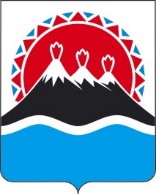 П О С Т А Н О В Л Е Н И ЕПРАВИТЕЛЬСТВА  КАМЧАТСКОГО КРАЯ                   г. Петропавловск-КамчатскийПРАВИТЕЛЬСТВО ПОСТАНОВЛЯЕТ:1. Внести в постановление Правительства Камчатского края от 28.07.2016 № 293-П «Об утверждении Порядка организации и осуществления регионального государственного надзора в области защиты населения и территорий от чрезвычайных ситуаций регионального, межмуниципального и муниципального характера в Камчатском крае» следующие изменения:1) в части 1(1) слова «Министерства специальных программ и по делам казачества Камчатского края» заменить словами «Министерства специальных программ Камчатского края»;2) в части 4 приложения 1 слова «Министерства специальных программ и по делам казачества Камчатского края» заменить словами «Министерства специальных программ Камчатского края»;2. В приложении 2 к указанному постановлению:1) в наименовании слова «Министерства специальных программ и по делам казачества Камчатского края» заменить словами «Министерства специальных программ Камчатского края»;2)  в пункте 1 слова «специальных программ и по делам казачества Камчатского края» заменить словами «специальных программ Камчатского края»;3)  в пункте 2 слова «и по делам казачества Камчатского края» заменить словами «Камчатского края».3. Настоящее постановление вступает в силу через 10 дней после дня его официального опубликования и распространяется на правоотношения, возникшее с 14 октября 2020 года. [Дата регистрации]№[Номер документа]О внесении изменений в постановление Правительства Камчатского края от 28.07.2016 № 293-П «Об утверждении Порядка организации и осуществления регионального государственного надзора в области защиты населения и территорий от чрезвычайных ситуаций регионального, межмуниципального и муниципального характера в Камчатском крае»Председатель Правительства - Первого вице-губернатор Камчатского края[горизонтальный штамп подписи 1]А.О. Кузнецов